 	1801 Panorama Drive, Levinson Hall Room 40 | Bakersfield, California 93305SENATE BODY 	April 8, 2020  	4:00 – 6:00 p.m.	Zoom Call in number: 669-900-6833 Zoom Meeting ID 796-759-3897  	 	 CALL MEETING TO ORDER ASCERTAINMENT OF QUORUM* A majority quorum must be established to hold a bona fide meeting. ADOPTION OF THE AGENDA The Senate will adopt the agenda. CORRECTIONS TO THE MINUTES The Senate will discuss and correct minutes from previous meetings. a. The Senate will consider any corrections to the minutes from the meeting held on March 11, 2020 PUBLIC COMMENT This segment of the meeting is reserved for persons desiring to address the Senate on any matter of concern that is not stated on the agenda. A time limit of three (3) minutes per speaker and fifteen (15) minutes per topic shall be observed. The law does not permit any action to be taken, nor extended discussion of any items not on the agenda. The Senate may briefly respond to statements made or questions posed, however, for further information, please contact the BCSGA Vice President for the item of discussion to be placed on a future agenda. (Brown Act §54954.3) BCSGA COMMITTEE CHANGES The Senate may make changes to committee or department assignments. REPORTS The Chair shall recognize any Officer of the Association, including the BCSGA Advisor, to offer a report on official activities since the previous meeting and make any summary announcements deemed necessary for no longer than three minutes, save the Advisor who has infinite time. Vice President BCSGA Senators see attached BCSGA Advisors (∞ mins) BCSGA Secretary  DIRECT REPORTS FROM EXECUTIVE OFFICERS The Chair shall recognize the Executive Officers and Departments to report for no longer than three minutes on the activities since the previous meeting. Office of the President see attached Department of Student Organization see attached Department of Student Activities see attached  Department of Legislative Affairs see attached Department of Finance see attached Department of Public Relations see attached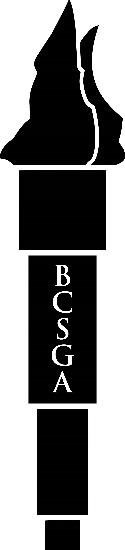 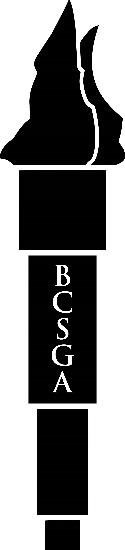 1801 Panorama Drive, Campus Center, Room 4 | Bakersfield, California 93305REPORTS FROM THE PARTICIPATORY GOVERNANCE COMMITTEES  The Chair shall recognize the officer of each participatory governance committee to report for no longer than three minutes on the committee’s activities since the previous meeting. Academic Senate  Accreditation & Institutional Quality Committee  Assessment Committee  Board of Trustees  Bookstore Advisory Committee  Budget Committee  College Council  Curriculum Committee District Consultation  Equal Opportunity & Diversity Advisory Council (EODAC)  Facilities & Sustainability Committee  Information Services & Instructional Technology  Professional Development Committee  Program Review Committee  Safety Advisory Committee  Health and wellness committee SECOND READING OF LEGISLATION Senate Resolution: Student Transportation Bill [Discussion Draft] Senate Resolution: Student Health Bill [Discussion Draft] NEW BUSINESS Items listed have not been discussed by the Senate.  APPOINTMENT OF ASSOCIATION OFFICERS The members of the Senate may make recommendations as to who should be the Chairperson of each Senate Standing Committee. Then, Senate will consider a binding resolution to appoint Senators as the chairperson to the Senate Standing Committees established by the BCGSA COBRA. The Senate may consider the character, professional competence, physical or mental health, or other matters permissible under the California Brown Act, of certain individuals during consideration of this item. Under the Brown Act, the Senate may not close the meeting. Appointment of the Chairperson to the Senate Committee on Advancement Appointment of the Chairperson to the Senate Committee on Government Operations ANNOUNCEMENTS The Chair shall recognize in turn BCSGA Officers requesting the floor for a period not to exceed one minute.  PUBLIC COMMENT This segment of the meeting is reserved for persons desiring to address the Senate on any matter of concern that is not stated on the agenda. A time limit of three (3) minutes per speaker and fifteen (15) minutes per topic shall be observed. The law does not permit any action to be taken, nor extended discussion of any items not on the agenda. The Senate may briefly respond to statements made or questions posed, however, for further information, please contact the BCSGA Vice President for the item of discussion to be placed on a future agenda. (Brown Act §54954.3) ADJOURNMENT 661-395-4614 | studentlife@bakersfieldcollege.edu  | www.bakersfieldcollege.edu/bcsga  	1801 Panorama Drive, Levinson Hall Room 40 | Bakersfield, California 93305BCSGA is inviting you to a scheduled Zoom meeting.  Join from PC, Mac, Linux, iOS or Android: https://cccconfer.zoom.us/j/7967593897  Or iPhone one-tap (US Toll):  +16699006833,7967593897#  or +13462487799,7967593897#  Or Telephone:      Dial:      +1 669 900 6833 (US Toll)      +1 346 248 7799 (US Toll)      +1 646 876 9923 (US Toll)      +1 253 215 8782 (US Toll)      +1 301 715 8592 (US Toll)      +1 312 626 6799 (US Toll)      Meeting ID: 796 759 3897      International numbers available: https://cccconfer.zoom.us/u/aeeXywt5YJ  Or Skype for Business (Lync):      SIP:7967593897@lync.zoom.us  